JAMUHURI YA MUUNGANO WA TANZANIAWIZARA YA AFYA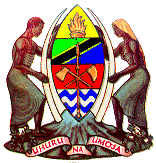 TAARIFA YA HALI YA UVIKO-19 KUANZIA TAREHE 12 HADI 18 NOVEMBA, 2022Vipengele Muhimu1: Muhtasari wa Wagonjwa, Vifo na UpimajiKatika wiki ya tarehe 12 hadi 18 Novemba 2022, watu 1,130 walipimwa kwa kutimia RT PCR na kati yao, watu 105 walithibitika kuwa na maambukizi sawa na 9.3% ya maambukizi. Idadi hii imeonezeka kwa 22.1% ukilinganisha na wiki iliyotangulia.Watu 2,076 walipimwa kwa RDTs katika vituo vya kutolea huduma za afya na kati yao, watu 52 sawa na 2.5% ya maambukizi wamethibitika kuwa na maambukizi katika wiki hiiHivyo, toka mlipuko wa UVIKO-19 uanze nchini hadi Tarehe 18 Novemba 2022, jumla ya vipimo vya maabara (RT PCR) 581,202 na 333,294 (RDTs) vimefanyikaJumla ya watu wamethibitika kwa RT PCR ni 36,553 na 3,493 wamethibitika kwa RDTs Jumla ya vifo 808, sawa na asilimia 2.22 ya waliougua toka mlipuko uanze Machi, 2020.  Kwa wiki hii, hakuna wagonjwa waliolazwa wodini2: ChanjoWatu wapya 837,759 wamechanja chanjo ya UVIKO-19 katika wiki hiiJumla ya watu waliokamilisha chanjo ya UVIKO-19 hadi sasa ni 28,044,626Epidemiolojia na Ufuatiliaji wa UgonjwaWagonjwa, Vifo na TetesiKielelezo Na. 1: Mwenendo wa walithibitika (RT PCR) kwa wiki kuanzia Desemba 2021 hadi 18 Novemba 2022Idadi ya watu waliothibitika kwa mwaka 2022 ilipungua kuanzia januari hadi mwishoni mwa mwezi Mei. Mwanzoni mwa mwezi Juni idadi ilianza kuongezeka hadi wiki ya mwisho ya mwezi Juni. Katika wiki ya tarehe 12 hadi 18 Novemba 2022, idadi ya visa vipya imeongezeka kwa 22.1% ukilinganisha na wiki iliyotangulia.Jedwali 1: Visa Vipya vya UVIKO-19 na Vifo Vilivyothibitika kwa siku, tarehe 12 hadi 18 Novemba , 2022Jedwali 2: Mwenendo wa Visa Vilivyothibitika kuwa na UVIKO-19 na Vifo tangu Mlipuko Uanze hadi Wiki ya tarehe 12 hadi 18 Novemba, 2022Upimaji wa Ugonjwa wiki ya tarehe 12 hadi 18 Novemba, 2022Taarifa ya Wagonjwa Waliolazwa Siku ya tarehe 12 hadi 18 Novemba, 2022ChanjoJedwali: Mgawanyiko wa watu waliothibitika kuwa UVIKO-19 na vifo vya UVIKO-19 kwa Mikoa, kwa tarehe 12 hadi 18 Novemba, 2022 Tanzania Bara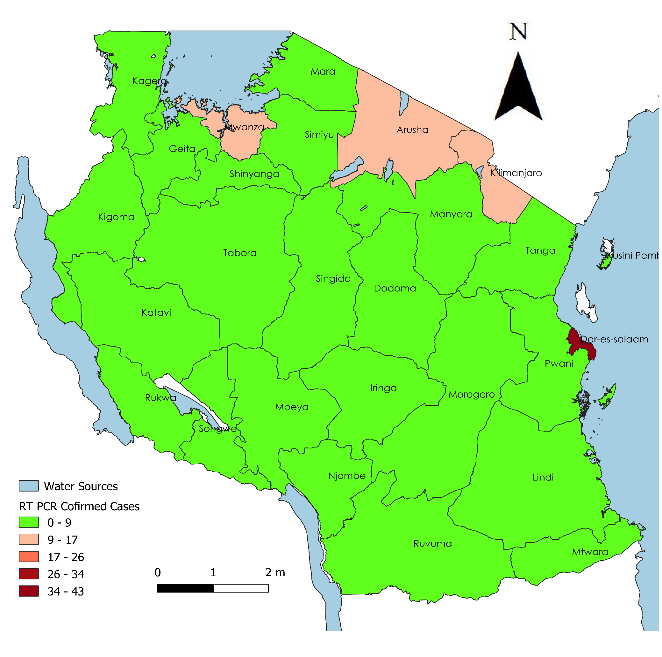 Hali ya Visa Vipya Vilivyothibitika Kuwa na UVIKO-19 Kimkoa, tarehe 29 Otkoba hadi 04 Novemba, 2022 Tanzania BaraWatu wapya waliothibitika katika wiki (RT PCR)105Jumla ya watu waliothibitika tangu ugonjwa uanze 36,553Vifo vipya katika wiki0Jumla ya vifo tangu ugonjwa uanze808Idadi ya tetesi za ugonjwa zilizothibitishwa wiki hii70        TareheVisa VilivyothibitikaVifo Vilivyothibitika12 - Nov-2214013 - Nov-2237014 - Nov-229015 - Nov-225016 - Nov-2216017 - Nov-2210018 - Nov-22140Jumla1050Jumla ya vipimo vipya vya maabara (RT-PCR) vilivyofanyika1,130Idadi ya vipimo vipya vya maabara (RT-PCR) kwa wasafiri wanaoondoka 926Jumla ya vipimo vya maabara (RT PCR) vilivyofanyika tangu mlipuko uanze 581,202Idadi ya vipimo vilivyofanyika kwa wasafiri wanaoingia nchini kupitia mipakani kwa kutumia kipimo cha haraka  (RDT)363Watu waliopimwa RDTs katika vituo vya kutolea huduma za afya2,076Jumla ya vitanda vya wagonjwa wa UVIKO-194,361Idadi ya vitanda vya UVIKO-19 vilivyokuwa na wagonjwa 0Idadi ya vitanda katika kitengo ya uangalizi wa karibu (ICU)237Idadi ya vitanda katika kitengo ya uangalizi wa karibu vyenye wagonjwa 0Idadi ya watu wapya waliochanjwa dozi ya 1 (Sinopharm) katika wiki 11,594 Idadi ya watu wapya waliochanjwa dozi ya 2 (Sinopharm) katika wiki 10,620 Jumla ya watu waliochanjwa dozi ya 1 ya Sinopharm 3,840,068 Jumla ya watu waliochanjwa dozi ya 2 ya Sinopharm 2,843,231 Idadi ya watu wapya waliochanjwa chanjo ya Janssen (JJ) katika wiki 799,563 Jumla ya watu waliochanjwa chanjo ya Janssen (JJ) 23,228,097 Idadi ya watu waliochanjwa dozi ya 1 ya Pfizer -   Idadi ya watu waliochanja dozi ya 2 ya Pfizer -   Jumla ya watu waliochanjwa dozi ya 1 ya Pfizer 1,908,773 Jumla ya watu waliochanjwa dozi ya 2 ya Pfizer 1,376,418 Idadi ya watu waliochanjwa dozi ya 1 ya Moderna -   Idadi ya watu waliochanjwa dozi ya 2 ya Moderna -   Jumla ya watu waliochanjwa dozi ya 1 ya Moderna 166,218 Jumla ya watu waliochanjwa dozi ya 2 ya Moderna 93,415 Idadi ya watu waliochanjwa dozi ya 1 ya Sinovac 8,473 Idadi ya watu waliochanjwa dozi ya 2 ya Sinovac 7,509 Jumla ya watu waliochanjwa dozi ya 1 ya Sinovac 948,783 Jumla ya watu waliochanjwa dozi ya 2 ya Sinovac 503,465 Jumla ya watu waliokamilisha chanjo 28,044,626 Na.MkoaWaliothibitikaWaliothibitikaVifo vipyaNa.MkoaRT-PCRRDTVifo vipya1Arusha13102Dar Es Salaam83203Dodoma4004Geita0105Iringa0606Kagera0007Katavi0108Kigoma1009Kilimanjaro07010Lindi09011Manyara010012Mara00013Mbeya02014Morogoro00015Mtwara00016Mwanza10017Njombe01018Pwani10019Rukwa00020Ruvuma00021Shinyanga10022Simiyu00023Singida11024Songwe00025Tabora00026Tanga0110Jumla105520